الجمهورية الجزائرية الديمقراطية الشعبية 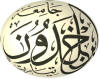 وزارة التعليم العالي و البحث العلميجامعة ابن خلدون – تيارت –كلية علوم الطبيعة و الحياةنيابة العمادة المكلفة بالدراسات و المسائل المرتبطة بالطلبة            على الطلبة الآتية أسمائهم التقرب من نيابة مديرية الجامعة المكلفة بالتكوين العالي من أجل تسوية وضعيتهم البيداغوجية. ملاحظة: من أجل الاستفسار يرجى التقرب لدى مصلحة الدراسة للكلية.المستوىاللقبالاسمالتخصصسنة ثالثة ليسانسبشيريامينةبيولوجيا جزيئية سنة ثالثة ليسانسعمرانربابعلم الأحياء الدقيقة سنة ثالثة ليسانسسنوسيهيام فاطمة الزهرةعلم الأحياء الدقيقة سنة ثالثة ليسانسعرابيفاطمة ساميةعلم الطفيليات سنة ثالثة ليسانسشاهداسماءزراعة وبيئةسنة ثالثة ليسانسبوجوطوصفاءزراعة وبيئةسنة ثالثة ليسانسحجارميمونةبيوتكنولوجيا الجرثومية سنة ثالثة ليسانسبن ديدةرميساءبيوتكنولوجيا  الجرثوميةسنة ثانية ماسترطيبيأمينعلم البيئة الأساسي والتطبيقي سنة ثانية ماستربلاشاناسبيوتكنولوجبا الميكروبات